PENGARUH DISCOUNT HARGA DAN PROMOSI ONLINE TERHADAP KEPUTUSAN PEMBELIAN E-TICKET (STUDI KASUS PADA KONSUMEN TRAVELOKA DI DAERAH MARENDAL)MAULANA HAKIMNPM: 193114049ABSTRAK Penelitian ini bertujuan untuk mengetahui pengaruh discount harga dan promosi online terhadap keputusan pembelian e-ticket (studi kasus pada konsumen traveloka di daerah marendal). Metode analisis data yang digunakan penliti dalam menganalisis masalah yang ada dengan metode analisis data deskriptif dan kuantitatif, metode ini digunakan untuk mengetahui gambaran dan  Pengaruh Discount harga dan Promosi Online terhadap keputusan pembelian E-Ticket. Populasi pada penelitian ini adalah pengguna Traveloka di daerah Marendal. Dengan demikian maka jumlah sampel dalam penelitian ini adalah 91 konsumen yang memakai aplikasi Traveloka di Desa Marendal. Lokasi penelitian ini dilakukan di Desa Marendal Kecamatan Patumbak Kabupaten Deli Serdang. Adapun teknik pengumpulan data yang digunakan dalam penelitian ini adalah Observasi, Wawancara (interview), Kuisioner/angket. Berdasarkan  hasil penelitian bahwa pengaruh dari setiap variabel secara simultan dapat dilihat bahwa nilai Fhitung (182.054) > Ftabel (3.10) dengan taraf signifikan sebesar 0,000> 0,05. Maka hal ini menunjukkan bahwa H3 diterima Discount Harga dan Promosi Online  berpengaruh signifikan terhadap Keputusan Pembelian. Dalam penelitian ini, distribusi responden berdasarkan kategori pendapatan menunjukkan variasi yang cukup merata di berbagai kisaran. Sebagian besar responden (28%) memiliki pendapatan di atas Rp5.000.000, yang dapat dianggap sebagai kategori pendapatan yang lebih tinggi. Namun, proporsi yang signifikan dari responden juga berada di kategori pendapatan yang lebih rendah, dengan 9% dari sampel memiliki pendapatan antara Rp500.000 hingga Rp1.000.000.Kata Kunci : Discount Harga, Promosi Online, Keputusan Pembelian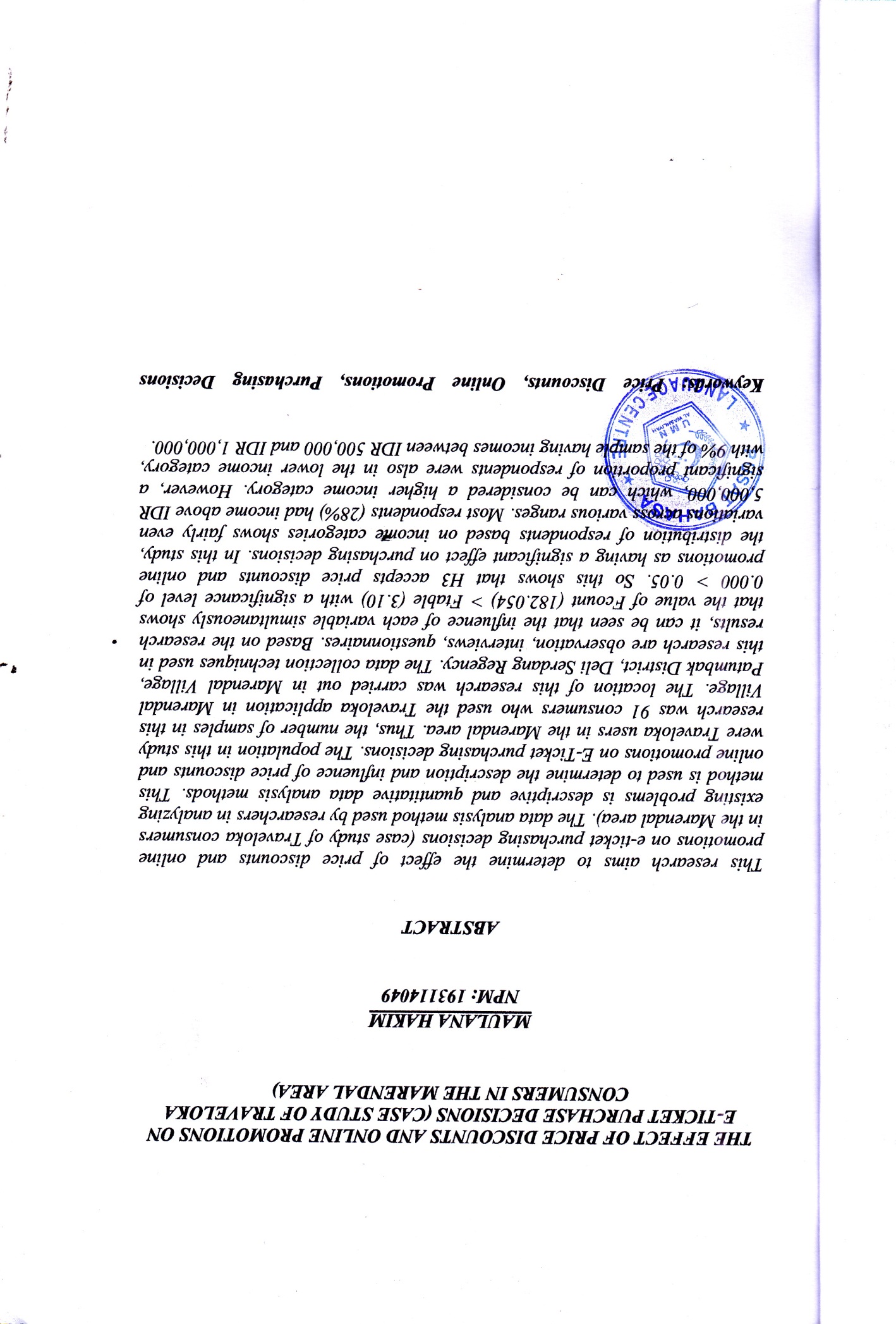 